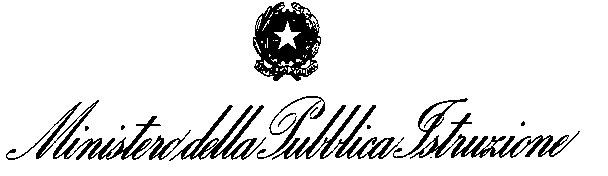 ISTITUTO COMPRENSIVO DI CODEVIGOVia Garubbio, 43 – 35020 Codevigo (PD)Tel. N. 049 5817860 – Fax N. 049 5817883C.F. 80013420288  -  e-mail : pdic87000x@istruzione.itProt. n. _______/FP del ________________ Al Dirigente Scolastico dell’I.C. di CodevigoOGGETTO:  Richiesta permessi retribuiti per  studio (150 ore) con contratto  T.I./ T.D./                      ANNO SOLARE ___________	 ___l__  sottoscritt__  ____________________________________________________qualifica  (    ) DOCENTE DI SCUOLA MATERNA	 (    ) DOCENTE DI SCUOLA ELEMENTARE	 (    ) DOCENTE I° GRADO	 (    ) DOCENTE II° GRADO	 (    ) DIRETTORE AMMINISTRATIVO	 (    ) ASS. AMM.VO / ASS. TICO	 (    ) COLLABORATORE SCOLASTICO	 (    ) PART-TIMEIN SERVIZIO PRESSO ____________________________________________________Chiede di poter usufruire di un permesso per studio :dal  _________________________   al  ___________________________  dal  _________________________   al  ___________________________ dal  _________________________   al  ___________________________ oppureil giorno _____________________  dalle ore _________ alle ore __________ il giorno _____________________  dalle ore _________ alle ore __________ il giorno _____________________  dalle ore _________ alle ore __________ Codevigo, ________________                           ______________________________								                        (Firma)*********************************************************************						IL DIRIGENTE SCOLASTICO                                                                                                Barbara CALCAGNOEventuali note da scrivere sul retro.Nel corrente anno solare ho usufruito di :ORARIO DI SERVIZIO ED ENVENTUALI NOTE ______________________________________________________________________________________________________________________________________________________________________________________________________________________________________________________________________________________________________________________________________________________________________________________________________________________________________________________________________________________________________________________________________________________________________________________________________________________________________________________________________________________________________________________________  __________________________________________________________________________________________________________________________________________________________________________________________________________________________________________Codevigo, ________________                                            ______________________________								                        (Firma)dataTot. giorniTot.ore